                                   College Council Minutes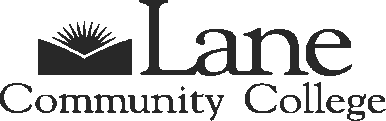 November 10, 2016   Boardroom 2:00 – 3:00ItemNotesPresentBob Baldwin, Dawn DeWolf, Lori Wamsley, Susan Carkin, Craig Taylor, Brian Kelly, Sara Fox, Robert Kirkpatrick, Mary Spilde by phoneNote taker: Craig TaylorAgenda review No changes Approval of prior MinutesMinutes of October 10th were approved with one correction.  Craig Taylor is not a member of the Budget & Finance subcommittee.Governance Sub Com ReportReport on Governance Sub Com last Monday.  Specifics include decision making protocol adopted by CC last year, but not yet sent to other Councils.The protocol will be distributed soonSummarized items on the work plan – 2015-16 work plan available  https://www.lanecc.edu/sites/default/files/governance/college_council_governance_sub_work_plan.pdfFinance & Budget sub-comBegin Budget Planning process, meeting dates and membership for F&B sub-comWorking to bring the group together; have yet to meet this yearFor budget development, information will be posted on the Budget website and a message will be sent soon to all employees.CC Schedule Fall TermAdd meeting dates?  Agenda suggestions for Dec 8?Next College Council meeting is scheduled for Dec. 8; are we satisfied with one more meeting this term? Are there critical issues that need to come to the Council before end of term?Chair will be checking with members by email about agenda items we need to discuss this term.Additional itemsAll Council meeting on January 26 – 3:00 to 5:00.  Possible alternative date = February 9.Agenda to include: orientation for new members; check in on Council work plans as they relate to the Strategic Plan; All Council meeting should be scheduled in CML.NOTE: week 2 or 3 of winter term, presidential finalists will be on campus.